                                                                                                                    Проєкт Ірина БАРАБУХ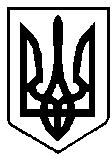    УКРАЇНА                        ВАРАСЬКА МІСЬКА РАДА РІВНЕНСЬКОЇ ОБЛАСТІВосьме скликання(Порядковий номер сесії)Р І Ш Е Н Н Я                       (нова редакція від 17.11.2020)30 жовтня 2020 року		     		                                    №2049З метою забезпечення реалізації державної регуляторної політики органами місцевого самоврядування, відповідно до статей 7, 13, 32 Закону України «Про засади державної регуляторної політики у сфері господарської діяльності», відповідно до частини 1 статті 45 рішення міської ради від 25.12.2015 №52 «Про Регламент Вараської міської ради сьомого скликання», керуючись пунктом 7 частини 1 статті 26 Закону України «Про місцеве самоврядування в Україні», за погодженням з постійною депутатською комісією з питань бюджету, фінансів, економічного розвитку та інвестиційної політики, міська радаВИРІШИЛА:1. Затвердити план діяльності Вараської міської ради з підготовки проєктів регуляторних актів на 2021 рік (додається).2.  План діяльності Вараської міської ради з підготовки проєктів регуляторних актів оприлюднити шляхом опублікування на офіційному вебсайті Вараської міської ради.3. Контроль за виконанням рішення покласти на постійну депутатську комісією з питань бюджету, фінансів, економічного розвитку та інвестиційної політики.Міський голова     					             Олександр МЕНЗУЛПлан діяльності Вараської міської ради з підготовки проєктів регуляторних актів на 2021 рікСекретар міської ради  			                         Геннадій ДЕРЕВ’ЯНЧУК	Про затвердження плану діяльності Вараської міської ради з підготовки проєктів регуляторних актів на 2021 рікДодаток до рішення Вараської міської ради__________ 2020 №____№п/пВид проєктуНазва проєктуЦіль прийняття Термін підготовки проєктуВідповідальні за розроблення проєкту1Рішення міської радиПро встановлення ставок та пільг із сплати земельного податкуЗабезпечення виконання положень п.12.3 статті 12, п.284.1 статті 284 Податкового кодексу УкраїниІ-ІІ кварталФінансове управління2Рішення міської радиПро встановлення ставок та пільг із сплати податку на нерухоме майно, відмінне від земельної ділянкиЗабезпечення виконання положень п.12.3 статті 12, пп.266.4.2 п.266.4 статті 266 Податкового кодексу УкраїниІ-ІІ кварталФінансове управління3Рішення міської радиПро затвердження ставок орендної плати за користування земельними ділянками комунальної власності Вараської міської територіальної громадиЗабезпечення виконання положень ст.21 Закону України «Про оренду землі», Закону України «Про місцеве самоврядування в Україні»І-ІІ кварталВідділ з питань регулювання земельних відносин4Рішення міської радиПро затвердження Примірного договору оренди комунального майна Вараської міської територіальної громадиЗабезпечення виконання положень статті 16 Закону України «Про оренду державного та комунального майна», постанови КМУ від 12.08.2020 №820 «Про затвердження примірних договорів оренди державного майна»І-ІІ кварталВідділ майна комунальної власності міста5Рішення міської радиПро затвердження Порядку видачі дозволів на порушення об’єктів благоустрою або відмови в їх видачі, переоформлення, видачі дублікатів, анулювання дозволівЗабезпечення виконання положень  ст.26-1 Закону України «Про благоустрій населених пунктів»І-ІІ кварталВідділ муніципальної поліції 6Рішення міської радиПро затвердження Порядку встановлення строкових сервітутів на земельні ділянки комунальної власності Вараської міської територіальної громади длярозміщення тимчасових споруд для провадження підприємницької діяльностіЗабезпечення виконання положень  ст.100, 101, 102 Земельного кодексу УкраїниІ-ІІ кварталВідділ з питань регулювання земельних відносин7Рішення міської радиПравила поводження з тваринами на території Вараської міської територіальної громадиЗабезпечення виконання положень Закону України «Про захист тварин від жорстокого поводження»І-ІІ кварталВідділ майна комунальної власності міста, відділ муніципальної поліціїПроєкт рішення міської ради підготував:Начальник відділу економікиІрина БАРАБУХ               Погодження:Заступник міського головиНіна ЗУБРЕЦЬКАНачальник юридичного відділуТетяна ЛАЗАРЧУКСекретар міської радиГеннадій ДЕРЕВ’ЯНЧУКДодаток до рішення міської ради підготував:Начальник відділу економікиІрина БАРАБУХ